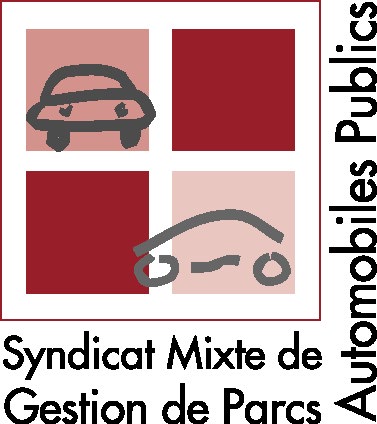 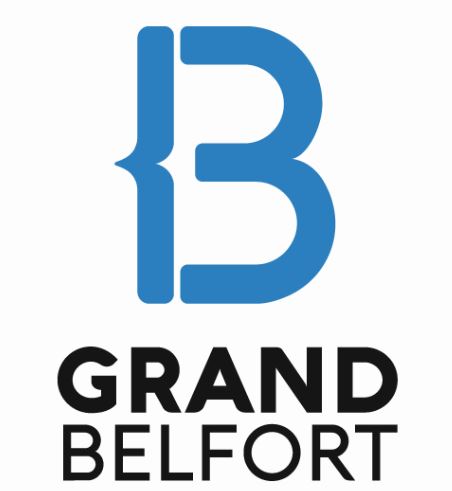 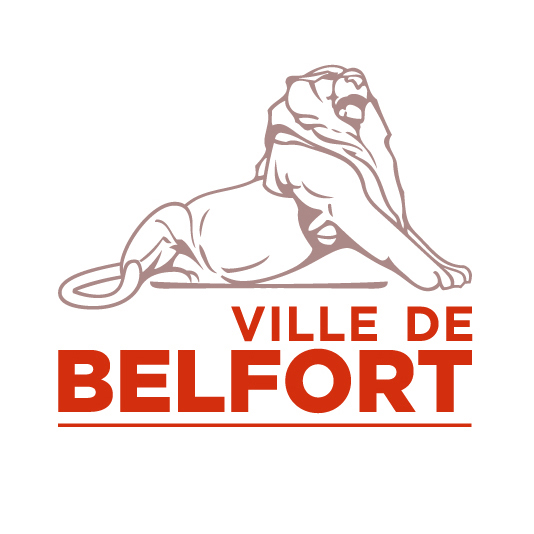 FICHE TIERS( FOURNISSEURS ET CLIENTS )A retourner au service demandeurDocuments à joindre obligatoirement :IBAN / RIB ( fournisseurs )Extrait au journal officiel ( association )IdentitéCoordonnéesADRESSE DE FACTURATIONNom : Nom : Prénom : Prénom : Prénom : Prénom : Date de naissance :Date de naissance :Date de naissance :Date de naissance :Lieu de naissance :Lieu de naissance :Lieu de naissance :Lieu de naissance :Raison sociale : Raison sociale : Dénomination commerciale :Dénomination commerciale :Dénomination commerciale :Dénomination commerciale :Dénomination commerciale :N° de Siret :Code APE :Code APE :Code APE :N° RNA ( associations* uniquement ) : *sauf associations de droit local ( Alsace-Moselle )N° RNA ( associations* uniquement ) : *sauf associations de droit local ( Alsace-Moselle )N° RNA ( associations* uniquement ) : *sauf associations de droit local ( Alsace-Moselle )N° RNA ( associations* uniquement ) : *sauf associations de droit local ( Alsace-Moselle )N° RNA ( associations* uniquement ) : *sauf associations de droit local ( Alsace-Moselle )N° RNA ( associations* uniquement ) : *sauf associations de droit local ( Alsace-Moselle )N° RPPS ( Répertoire Partagé des Professionnels de Santé ) :N° RPPS ( Répertoire Partagé des Professionnels de Santé ) :N° RPPS ( Répertoire Partagé des Professionnels de Santé ) :N° RPPS ( Répertoire Partagé des Professionnels de Santé ) :N° RPPS ( Répertoire Partagé des Professionnels de Santé ) :N° RPPS ( Répertoire Partagé des Professionnels de Santé ) :N° RPPS ( Répertoire Partagé des Professionnels de Santé ) :N° RPPS ( Répertoire Partagé des Professionnels de Santé ) :N° RPPS ( Répertoire Partagé des Professionnels de Santé ) :Téléphone :Courriel :N° :Rue :Complément géographique :Complément géographique :Complément géographique :Complément géographique :Complément géographique :BP :Code postal :Code postal :Commune :Commune :Pays :Données certifiées correctes à la date du :Données certifiées correctes à la date du :Données certifiées correctes à la date du :Données certifiées correctes à la date du :Données certifiées correctes à la date du :Données certifiées correctes à la date du :Données certifiées correctes à la date du :